ЧЕРКАСЬКА ОБЛАСНА РАДАГОЛОВАР О З П О Р Я Д Ж Е Н Н Я19.04.2023                                                                                       № 87-рПро проведення виплатиВідповідно до статті 55 Закону України «Про місцеве самоврядування                  в Україні», Положення про Почесну грамоту Черкаської обласної державної адміністрації і обласної ради, затвердженого рішенням обласної ради                від 17.12.2003 № 14-13, зі змінами, внесеними рішеннями обласної ради                     від 27.04.2007 № 10-43/V, від 16.10.2012 № 18-15/VI, від 28.12.2012 № 19-21/VI, від 19.09.2014 № 34-19/VI, від 08.02.2017 № 12-29/VII, від 02.12.2022                       № 15-19/VIII, враховуючи рішення обласної ради від 16.12.2022 № 16-4/VIІІ «Про обласний бюджет Черкаської області на 2023 рік», розпорядження голови обласної державної адміністрації та обласної ради від 17.04.2023 № 177/11-рс:1. Виділити кошти з обласного бюджету виконавчому апарату обласної ради в сумі 13 420 гривень та виплатити одноразову грошову винагороду                     в сумі 5 (п’яти) розмірів прожиткового мінімуму для працездатних осіб, установленого на 01 січня року, в якому відбувається виплата (13 420 гривень), громадянці, нагородженій Почесною грамотою Черкаської обласної державної адміністрації і обласної ради:2. Фінансово-господарському відділу виконавчого апарату обласної ради провести відповідну виплату.3. Контроль за виконанням розпорядження покласти на начальника фінансово-господарського відділу, головного бухгалтера виконавчого апарату обласної ради ЯНИШПІЛЬСЬКУ В.Г.Голова					         				А.ПІДГОРНИЙЖУРБІ Світлані Василівні–головному лікарю комунального некомерційного підприємства «Черкаський обласний кардіологічний центр Черкаської обласної ради», депутату Черкаської обласної ради.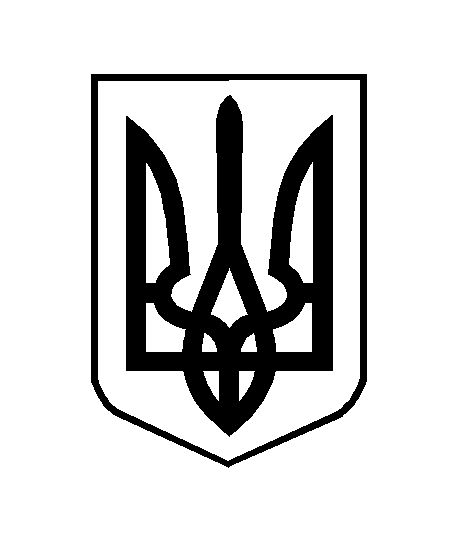 